ALCOHOLIC BEVERAGE CONTROL 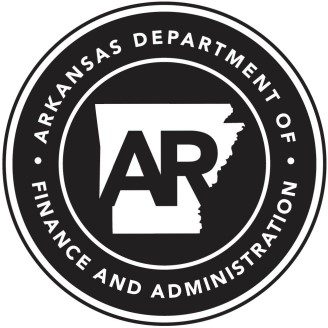 	STATE OF ARKANSAS 	101 East Capitol, Suite 401 	Department of Finance 	Little Rock, Arkansas 72201 Phone: (501)682-1105 	and Administration 	www.dfa.arkansas.gov/alcoholic-beverage-controlFax: (501) 682-2221   N O T I C E By authority of ABC Rule 1.32.1 you are required to attend an ABC Educational Seminar.  You must complete this Seminar before a decision can be made on your application.   The Seminar will be held in the 5th floor conference room, 1515 Building, 1515 West 7th Street, Little Rock, on the following dates and times: 2022 	November 1 	 	 	 	 	 	9:30 a.m. – 11:30 a.m.  	November 1   	 	 	 	 	 	1:30 p.m. – 3:30 p.m.           December 7					                    9:30 a.m. – 11:30 a.m.          December 7                                                                1:30 p.m. – 3:30 p.m.2023          January 3							9:30 a.m. – 11:30 a.m.		January 3							1:30 p.m. – 3:30 p.m.		February 1							9:30 a.m. – 11:30 a.m.		February 1							1:30 p.m. – 3:30 p.m.		March 1							9:30 a.m. – 11:30 a.m.		March 1							1:30 p.m. – 3:30 p.m.		April 4							9:30 a.m. – 11:30 a.m.		April 4							1:30 p.m. – 3:30 p.m.		May 2								9:30 a.m. – 11:30 a.m.		May 2								1:30 p.m. – 3:30 p.m.		June 6							9:30 a.m. – 11:30 a.m.		June 6							1:30 p.m. – 3:30 p.m.		July 5								9:30 a.m. – 11:30 a.m.		July 5								1:30 p.m. – 3:30 p.m.2023		August 1							9:30 a.m. – 11:30 a.m.		August 1							1:30 p.m. – 3:30 p.m.		September 5							9:30 a.m. – 11:30 a.m.		September 5							1:30 p.m. – 3:30 p.m.		October 3							9:30 a.m. – 11:30 a.m.		October 3							1:30 p.m. – 3:30 p.m.		November 1							9:30 a.m. – 11:30 a.m.		November 1							1:30 p.m. – 3:30 p.m.		December 5							9:30 a.m. – 11:30 a.m.		December 5							1:30 p.m. – 3:30 p.m.PLEASE BRING PHOTO ID WHEN ATTENDING SEMINAR. No fee for attending class and no reservations are required ABC DIVISION – SEMINAR LOCATION  	If you are not familiar with Little Rock, we suggest that you use Interstate 630 and take Exit 2B to enter the State Capitol area.  The 1515 Building is a seven-story building at the intersection of 7th and Bishop Streets. PARKING INFORMATION  	There are a limited number of parking spaces available for your use to the west of the 1515 Building, to the east of the DF & A Building, and further west along the north side of 7th Street.  Parking is very limited when the Legislature is in session.  The Legislature will be meeting during January, February and March. (Revised 10/6/22) 